O b e c n í   ú ř a d   L e l e k o v i c e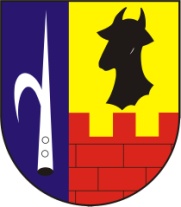 Hlavní 75/7,  664 31 LelekoviceTel.: 541 232 223  IČO: 00281999oulelekovice1@gmail.com___________________________________________________________________OLE/1056/22/OLEStanovení počtu členů okrskové volební komise,informace o počtu a sídle volebních okrskůVolba prezidenta České republiky konané ve dnech 13. a 14. ledna 2023 I. kolo(případné II. kolo ve dnech 27. a 28. ledna 2023)V souladu se zákonem č. 275/2012 Sb. o volbě prezidenta republiky a o změně některých zákonů (zákon o volbě prezidenta republiky), ve znění pozdějších předpisů (dále jen „zákon“) a vyhlášky Ministerstva vnitra č. 294/2012 Sb., o provedení některých ustanovení zákona o volbě prezidenta republiky, ve znění pozdějších předpisů (dále jen „vyhláška“), stanovuji minimální počet členů okrskové komise v obci Lelekovice na 12 osob + zapisovatel. Obec Lelekovice má jeden volební okrsek - volební místnost: Polyfunkční budova Lelekovice, obecní sál, Hlavní 94/21, 664 31 Lelekovice(Obecní sál nad samoobsluhou s bezbariérovým přístupem).Lelekovice, dne 14. 11. 2022								Mikauš Aleš							 	starosta obceVyvěšeno: 14. 11. 2022Sňato: